Natur und Technik Klasse 5 – GrundwissenNenne die Kennzeichen der Lebewesen!StoffwechselBewegung aus eigener KraftReizbarkeit (= Informationsaufnahme und –verarbeitung)WachstumFortpflanzungAufbau aus ZellenVergleiche eine tierische und eine pflanzliche Zelle!Tierische Zellen bestehen aus:ZellmembranZellkernZellplasmaPflanzliche Zellen bestehen zusätzlich aus:ZellwandChloroplasten (Blattgrünkörner)Vakuole (Zellsaftraum)Beschreibe den Aufbau eines Mikroskops!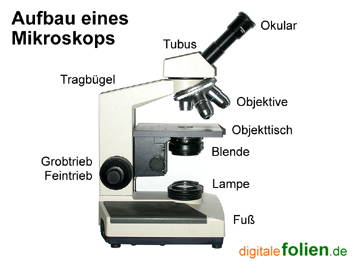 Erkläre den Aufbau von Stoffen!Alle Stoffe bestehen aus kleinsten Teilchen, die sich in Größe und Masse unterscheiden. Die Teilchen ordnen sich je nach Temperatur zu drei verschiedenen Aggregatzuständen an: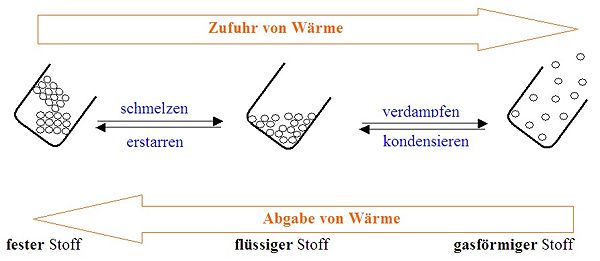 Nenne die Aufgaben des Skeletts!StützfunktionSchutzfunktionBewegungErkläre die Aufgaben von Gelenken und Sehnen!Gelenke verbinden Knochen beweglich miteinanderSehnen befestigen die Muskeln an den Knochen und übertragen die KraftNenne die Aufgaben der Wirbelsäule!Schutz des RückenmarksStützfunktionAbfederung von StößenErkläre das Gegenspielerprinzip der Muskeln!Beuger und Strecker arbeiten abwechselnd, da ein Muskel sich nur aktiv zusammenziehen (= kontrahieren) kann – zum Dehnen benötigt er seinen Gegenspieler.Erkläre, wie ein Sinneseindruck entsteht und wie die Reaktion auf einen Sinneseindruck erfolgt!Entstehung des Sinneseindrucks:Reiz (z.B. Schallwellen) → Umwandlung in elektrische Signale in den Sinneszellen (z.B. im Ohr) → elektrische Weiterleitung im Sinnesnerv (z.B. Hörnerv) → Verarbeitung im GehirnAblauf der Reaktion:Befehl vom Gehirn (z.B. Tanzen) → elektrische Weiterleitung im Bewegungsnerv → Befehl gelangt zur Muskulatur (z.B. Beine) → Reaktion (z.B. Tanzen)Erkläre, wie wir sehen!Lichtstrahlen werden von der Hornhaut und der Linse gebrochen und auf die Netzhaut projiziert, wo sie in elektrische Signale umgewandelt werden, die über den Sehnerv zum Gehirn gelangen.Nenne die Aufgaben der Haut!Schutz vor Verletzung, Austrocknung, Krankheitserregern, ...Tastsinn, Schmerzsinn, TemperatursinnTemperaturregulation (Gänsehaut, Schweißproduktion)Nenne die Grundbestandteile unserer Nahrung!Nährstoffe:Kohlenhydrate (z.B. Traubenzucker, Rohrzucker)FetteProteine (Eiweiße)Weitere Nahrungsbestandteile:WasserBallaststoffeMineralstoffeVitamineErkläre, was man unter Verdauung versteht!Unter Verdauung versteht man die Zerlegung der Nahrung in Einzelbausteine mit Hilfe von Enzymen, damit sie ins Blut aufgenommen werden können.Erkläre die Funktion der Zellatmung!Bei der Zellatmung wird Traubenzucker und Sauerstoff zu Kohlenstoffdioxid und Wasser abgebaut, um die im Zucker gespeicherte Energie freizusetzen. Diese Energie wird für alle Lebensvorgänge (z.B. bewegen, denken, wachsen) benötigt.Beschreibe die Aufgaben des Blutes!feste Blutbestandteile:rote Blutkörperchen: Transport von Sauerstoffweiße Blutzellen: Abwehr von KrankheitserregernBlutplättchen: Wundverschlussflüssige Blutbestandteile:Blutplasma: Transport von Nährstoffen, Vitamine, Mineralstoffen und Abfallstoffen, Wärmeverteilung im KörperBenenne die verschiedenen Blutgefäße und ihre Aufgaben!Arterien: transportieren das Blut vom Herzen wegVenen: transportieren das Blut zum Herzen hinKapillaren: sehr dünne Blutgefäße für den Stoffaustausch Nenne die Kennzeichen der Säugetiere!Jungtiere werden lebend geborenJungtiere werden mit Milch gesäugtFellGebiss mit verschiedenen ZahntypenOhrmuschelnwie Vögel gleichwarm